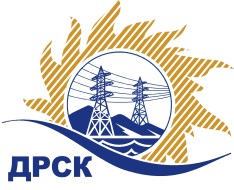 Акционерное Общество«Дальневосточная распределительная сетевая  компания»ПРОТОКОЛ № 465/УР-РЗакупочной комиссии по рассмотрению заявок открытого электронного запроса предложений на право заключения договора на выполнение работ «Капитальный ремонт ЗиС: г. Хабаровск» для нужд филиала АО «ДРСК» «Хабаровские электрические сети» (закупка 1018 раздела 1.1. ГКПЗ 2017 г.)ПРИСУТСТВОВАЛИ: члены постоянно действующей Закупочной комиссии АО «ДРСК»  2-го уровня.ВОПРОСЫ, ВЫНОСИМЫЕ НА РАССМОТРЕНИЕ ЗАКУПОЧНОЙ КОМИССИИ: О  рассмотрении результатов оценки заявок Участников.Об отклонении заявки Участника АО «Востоксельэлектросетьстрой».О признании заявок соответствующими условиям запроса предложений.О предварительной ранжировке заявок.О проведении переторжки.РЕШИЛИ:По вопросу № 1Признать объем полученной информации достаточным для принятия решения.Утвердить цены, полученные на процедуре вскрытия конвертов с предложениями участников открытого запроса предложений.По вопросу № 2Отклонить заявку Участника АО «Востоксельэлектросетьстрой» (680032, Россия, Хабаровский край, г. Хабаровск, пр-т 60 лет Октября 128 а) от дальнейшего рассмотрения на основании подпункта а) пункта 2.8.2.5 Документации о закупке, как поданную Участником, который не отвечает требованиям настоящей Документации о закупке.По вопросу № 3Признать заявки ООО "Ремонтно-Строительная организация " (678000, Хабаровский край, г. Хабаровск, ул. Ким Ю Чена, д. 4, оф. 43), ООО "Гортранс" (680032, Россия, Хабаровский край, г. Хабаровск, пр-т 60 лет Октября 128 а)  соответствующими условиям закупки.По вопросу № 4Утвердить предварительную ранжировку предложений Участников:По вопросу № 5Провести переторжку. Допустить к участию в переторжке предложения следующих участников: ООО "Ремонтно-Строительная организация " (678000, Хабаровский край, г. Хабаровск, ул. Ким Ю Чена, д. 4, оф. 43), ООО "Гортранс" (680032, Россия, Хабаровский край, г. Хабаровск, пр-т 60 лет Октября 128 а).  Определить форму переторжки: заочная.Назначить переторжку на 05.06.2017 в 15:00 час. (благовещенского времени).Место проведения переторжки: электронная торговая площадка https://rushydro.roseltorg.ru  Ответственному секретарю Закупочной комиссии уведомить участников, приглашенных к участию в переторжке, о принятом комиссией решенииОтветственный секретарь Закупочной комиссии  2 уровня АО «ДРСК»                                                  ____________________       М.Г.ЕлисееваЧувашова О.В.(416-2) 397-242г. Благовещенск«02» июня 2017№Наименование участника и его адресПредмет заявки на участие в запросе предложений1ООО "Ремонтно-Строительная организация " (678000, Хабаровский край, г. Хабаровск, ул. Ким Ю Чена, д. 4, оф. 43)Заявка, подана 16.05.2017 03:33 (MSK +03:00)
Цена без НДС: 4 733 249.68 руб. (цена с НДС 4 733 249.68 руб.)2ООО "Гортранс" (680032, Россия, Хабаровский край, г. Хабаровск, пр-т 60 лет Октября 128 а)Заявка, подана 16.05.2017 04:55 (MSK +03:00)
Цена без НДС: 4 905 659.00 руб. (цена с НДС 5 788 677.62 руб.)3АО «Востоксельэлектросетьстрой» (680032, Россия, Хабаровский край, г. Хабаровск, пр-т 60 лет Октября 128 а)Заявка, подана 16.05.2017 07:56 (MSK +03:00)
Цена без НДС: 4 905 659.00 руб. (цена с НДС 5 788 677.62 руб.)Основания для отклоненияУчастник не является субъектом МСП, что не соответствует п. 4 Извещения и п. 4.2.2 Документации о закупке, согласно которым участвовать в закупке могут только субъекты малого и среднего предпринимательстваМесто в предварительной ранжировкеНаименование участника и его адресЦена заявки  на участие в закупке, руб.Предварительная оценка предпочтительности заявок1 местоООО "Ремонтно-Строительная организация " (678000, Хабаровский край, г. Хабаровск, ул. Ким Ю Чена, д. 4, оф. 43)4 733 249.68 руб. (цена с НДС 4 733 249.68 руб.)0,662 местоООО "Гортранс" (680032, Россия, Хабаровский край, г. Хабаровск, пр-т 60 лет Октября 128 а)4 905 659.00 руб. (цена с НДС 5 788 677.62 руб.)0,50